ИДЁМ С РЕБЁНКОМ В МУЗЕЙ!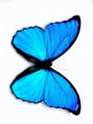 Гордые, нарядныеМы идём по улице.С добрыми улыбками Все на нас любуются! Выходные дни всегда хочется провести интересно, всей семьей, с пользой и удовольствием. Может, сходить с ребенком в музей? Идти в музей лучше с утра, когда ребенок высыпался и готов воспринимать новую информацию. Кроме того, по утрам в музее бывает меньше народу, чем после полудня, и вам не придется долго стоять в очереди.☺ Не стремитесь сразу же посмотреть всю экспозицию. Как только вы заметите, что ребенок устал, сделайте перерыв. Перекусите, попейте сок.☺☺ Выбирайте выставки, которые соответствуют интересам ребенка. Средневековое вооружение, динозавры, угольные карьеры наверняка привлекут внимание мальчика, выставки насекомых и кукол будут очень интересны девочке.☺☺☺ Обязательно обменивайтесь впечатлениями по ходу экскурсии. Нравится ли ребенку выставка? Повесил бы он такую картину в своей комнате? Хотел ли бы он жить в средние века?☺☺☺☺  Не делайте замечания без необходимости. Объясните ребенку, что бегать или трогать экспонаты, конечно, нельзя. Но запрещать малышу свободно двигаться по залам не стоит.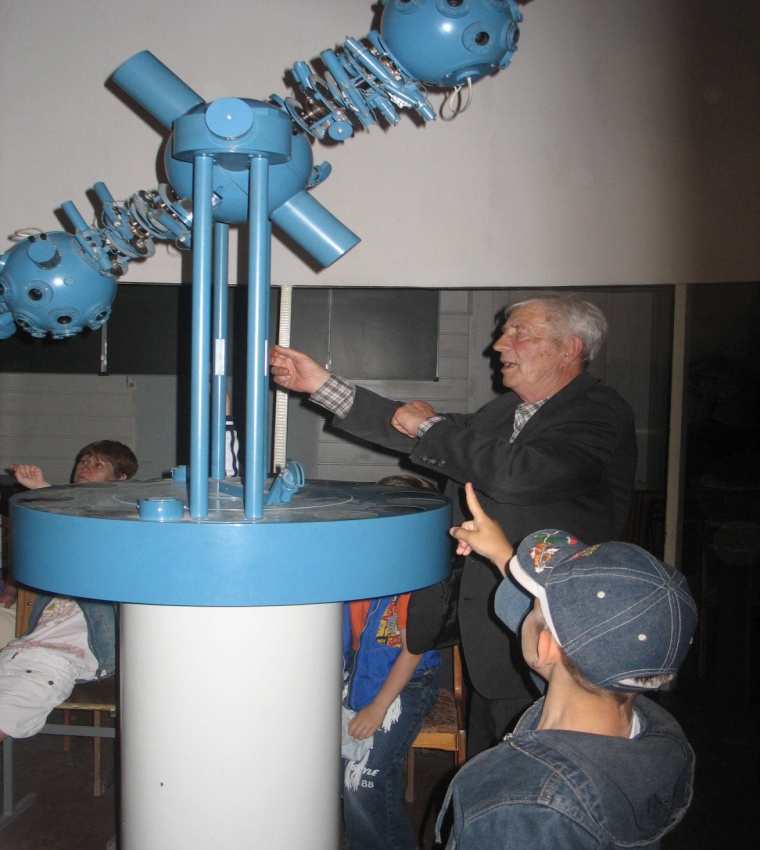 